Предмет2А2Б2ВМатематикаСтр. 109, № 10, 13, 14.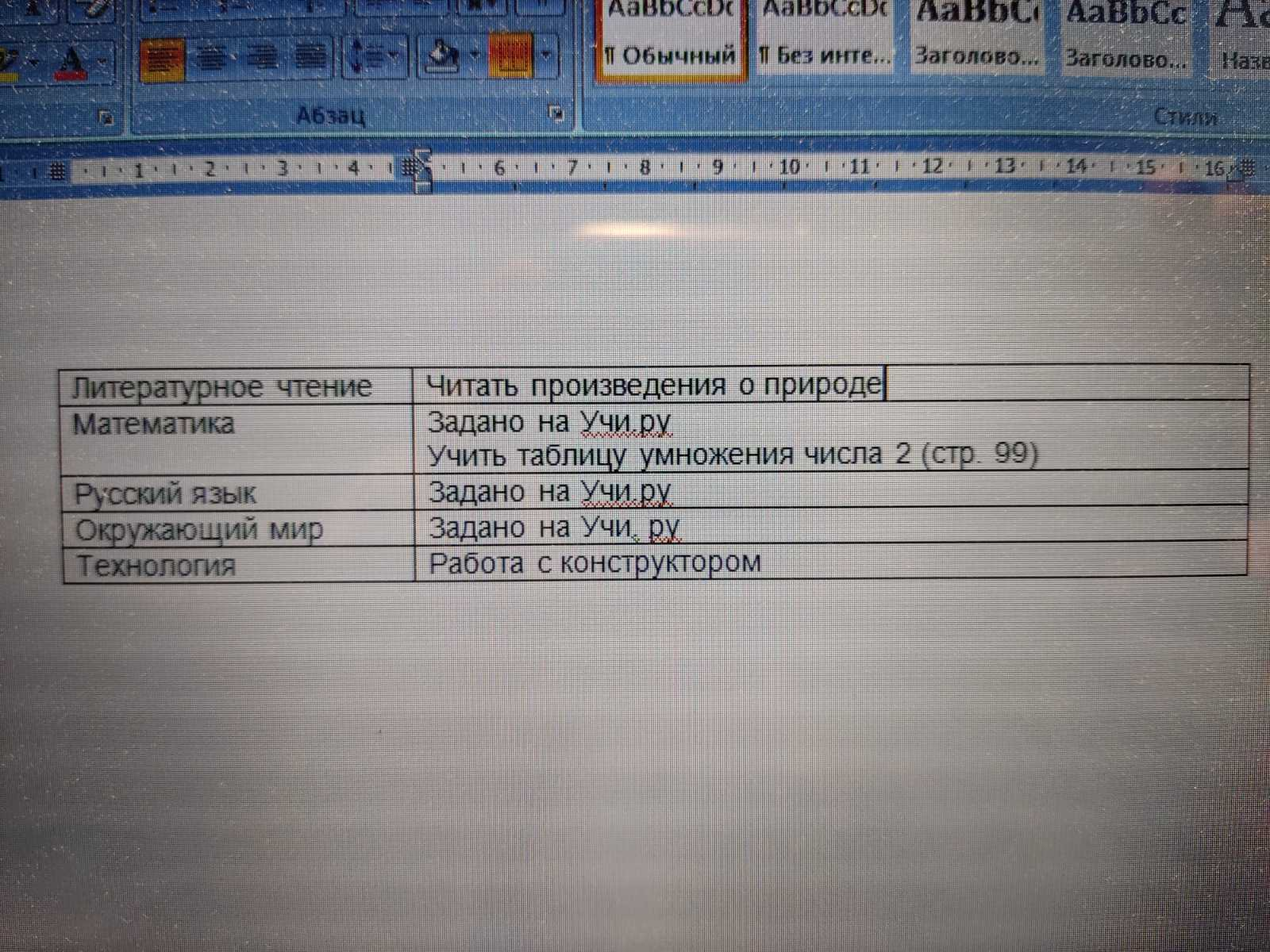 стр.82 номер3, стр . 89 номер 9Русский  языкСтр.116, упр.2стр.119 упр.6ТехнологияАппликация  «Зима»работа с пластилином. Новогодняя игрушкаЛитературное чтениеЧитать произведения Л.Н. Толстогостр.132, ответы на все вопросы ( устно)Окружающий мирВыполнять задания на   Учи.рустр.138 прочитать, на стр. 139( вверху, задание  с точкой) письменно в тетрадь.